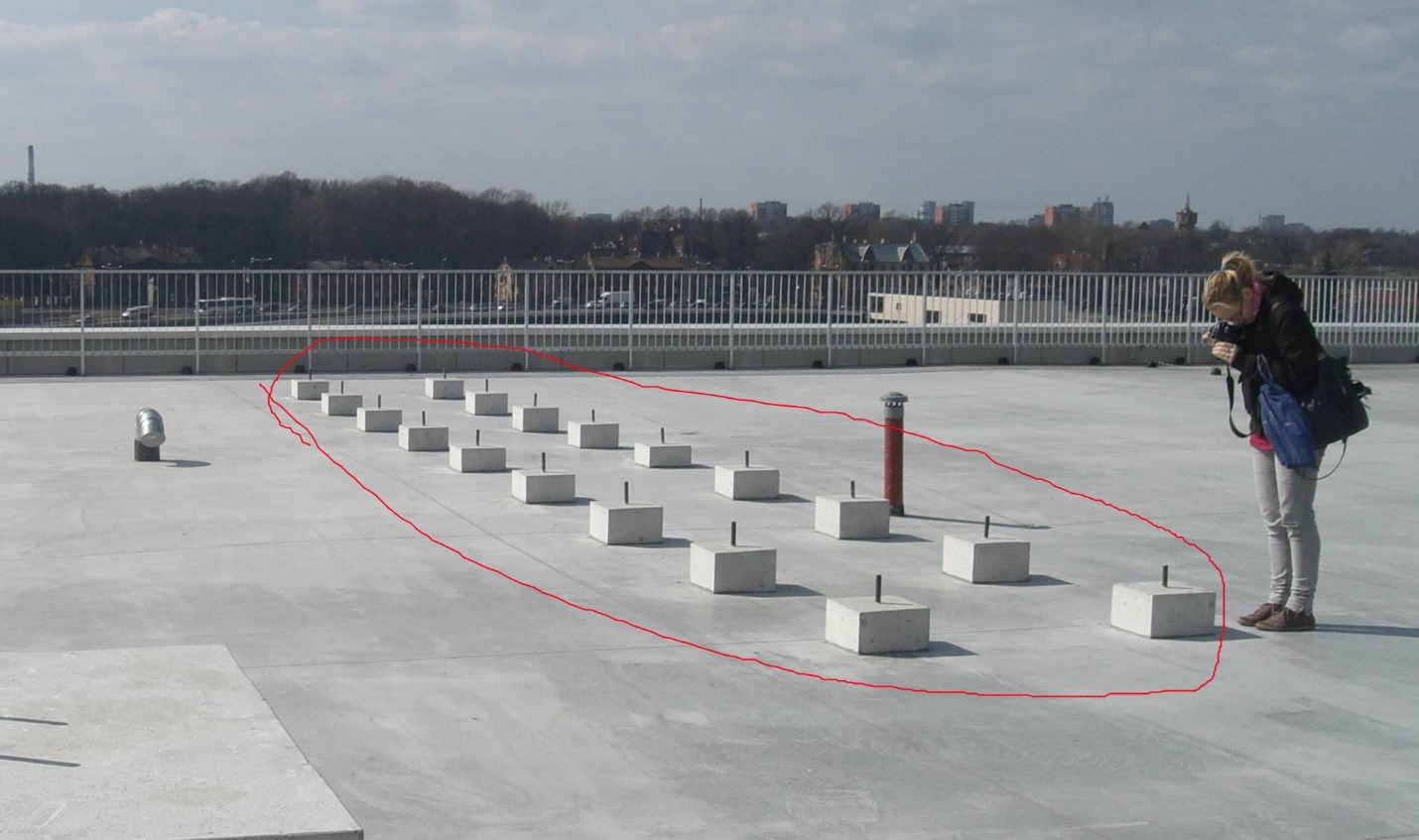 Att.1. Uzstādīšanas vieta paneļiem uz metāla konstrukcijas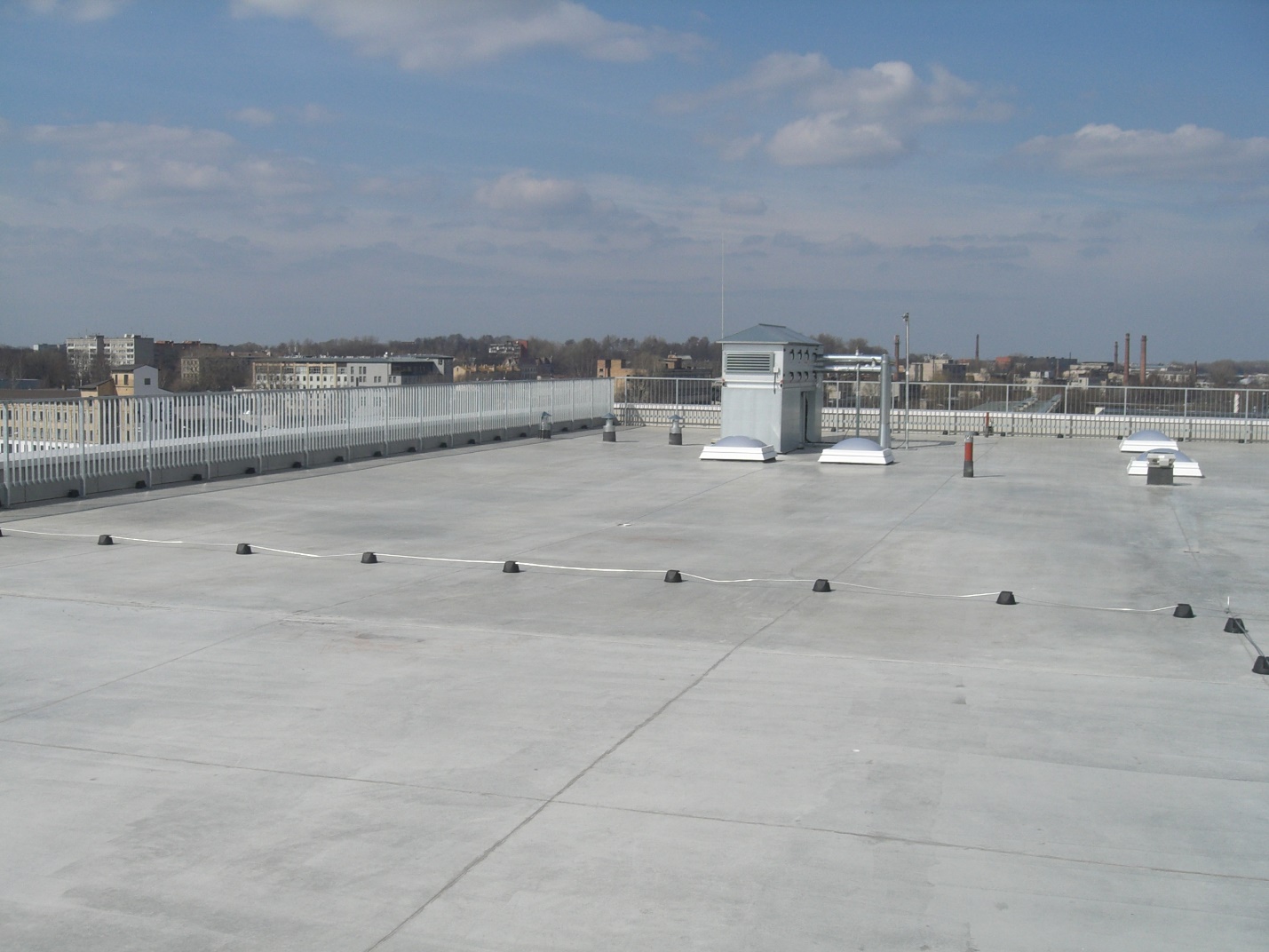 Att.2. Uzstādīšanas vieta paneļiem uz konstrukcijas ar atsvariem